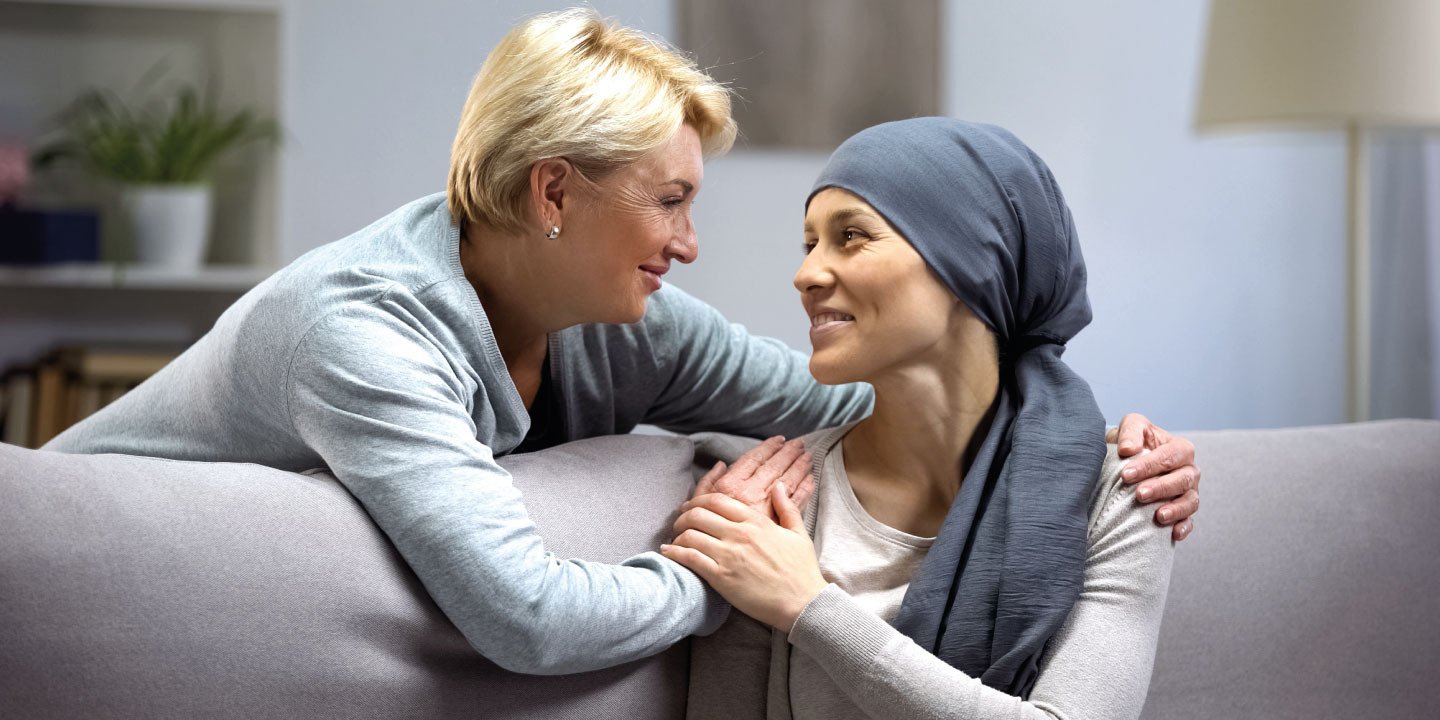 Medicover wdrożył Program Profilaktyki i Opieki OnkologicznejZ początkiem lutego, kiedy przypada Światowy Dzień Walki z Rakiem, Medicover zainaugurował Program Profilaktyki i Opieki Onkologicznej. W ramach programu firma oferuje skoordynowaną opiekę onkologiczną oraz internetową encyklopedię wiedzyo nowotworach. Założenia programu pozwolą skuteczniej zapobiegać chorobie nowotworowej, a w momencie jej pojawienia się – natychmiast podjąć kompleksowe leczenie. Od połowy lat 60. XX wieku liczba zachorowań i zgonów nowotworowych w Polsce zwiększyła się około 2,5 razy. Tak, jak na całym świecie, nowotwory są drugą, zaraz po chorobach układu krążenia, główną przyczyną zgonów, a odsetek osób zapadających na nie z roku na rok znacząco się zwiększa.Pomimo że zgodnie z obecnym stanem wiedzy nawet 70-90% nowotworów determinowanych jest przez zewnętrzne czynniki środowiskowe, na które mamy realny wpływ, to umieralność na nowotwory złośliwe ogółem w Polsce na tle innych krajów UE jest relatywnie duża. Przyczyną są zmiany demograficzne, niska zgłaszalność na badania profilaktyczne, palenie papierosów czy otyłość, powiązana także z nieprawidłowymi nawykami żywieniowymi oraz niską aktywnością fizyczną.Medicover opracował Program Profilaktyki i Opieki Onkologicznej z myślą o pacjentach, ich rodzinach i bliskich oraz wszystkich tych, którzy w swoim życiu zetknęli się z chorobą nowotworową lub chcą poszerzyć o niej wiedzę.Celem wprowadzenia Programu Profilaktyki i Opieki Onkologicznej jest edukacja pacjentów mająca na celu zapobieganie wystąpieniu choroby nowotworowej oraz koordynacja procesu diagnostycznego w przypadku jej rozpoznania
– wyjaśnia Patryk Poniewierza, Dyrektor ds. Medycznych w Medicover w Polsce.
Program opiera się na ośmiu filarach: Dostęp do wiedzy, Profilaktyka i badania przesiewowe, Badania oparte na DNA, Opieka Onko-Medi-Cover, Diagnostyka objawów, Leczenie nowotworów, Wsparcie psychologiczne oraz Opieka po leczeniu. Wszystkie osoby poszukujące informacji o nowotworach mogą skorzystać z bazy materiałów edukacyjnych dotyczących wykrywania raka, jego najczęstszych objawów, diagnostyki oraz mechanizmów powstawania nowotworów. Pacjenci mogą zapoznać się z zasadami profilaktyki nowotworowej i dowiedzieć się, jak zapobiec chorobom nowotworowym, dlaczego należy robić regularne badania przesiewowe, a także jak zahamować postęp już istniejącej choroby.Opieka Onko-Medi-Cover oferuje skoordynowaną opiekę nad pacjentem z podejrzeniem lub rozpoznaniem choroby nowotworowej. Pacjentowi przystępującemu do programu zostaje przydzielony koordynator, który wspiera go w procesie diagnozowania i leczenia. W ramach Programu Profilaktyki i Opieki Onkologicznej Medicover także oferuje pomoc psychoonkologiczną: indywidualną terapię psychoonkologiczną, terapię rodzinną i grupową, trening uważności. Pacjenci znajdą pomoc dla siebie i swojej rodziny zarówno w trakcie trwania choroby, jak i po wyzdrowieniu.Osobie, która zachorowała, trudno spojrzeć na tę sytuację z dystansu i „na chłodno”. Reakcja na wiadomość o poważnej chorobie to sprawa bardzo indywidualna, ale dla większości pacjentów to bardzo trudny moment. Emocje takie jak strach czy złość są jak najbardziej zrozumiałe i wymagają przepracowania. Wsparcie psychologiczne to jeden z kluczowych aspektów leczenia i dlatego powinno być ono stałym elementem terapii na każdym jej etapie
– komentuje Beata Wojciechowska, Kierownik Zespołu Profilaktyki i Promocji Zdrowia w  Medicover w Polsce.
Ogromne znaczenie – od momentu otrzymania diagnozy, przez cały proces trwania choroby – ma również wsparcie emocjonalne ze strony bliskich. W ramach programu pacjenci oraz ich bliscy mają dostęp do zbioru wskazówek i narzędzi pomagających oswoić się z myślą o nowotworze; dowiedzą się także, gdzie szukać pomocy psychologicznej.Kolejnym nieodłącznym elementem Programu Profilaktyki i Opieki Onkologicznej jest opieka po leczeniu.Pacjent po zakończonej terapii powinien zwrócić szczególną uwagę na to, aby dostosować swój tryb życia do zaleceń wydanych przez lekarza, nie nadwyrężać ani nie przeciążać organizmu i psychiki. Zalecenia obejmują przede wszystkim: ćwiczenia fizyczne, zbilansowaną dietę, utrzymywanie odpowiedniego poziomu BMI, higienę snu, zmniejszenie stresu i zaprzestanie stosowania używek. Najważniejsze jednak, żeby zdrowy tryb życia wprowadzać małymi krokami i nie frustrować się, jeżeli na początku nie na wszystko starcza siły
– dodaje Beata Wojciechowska.
Postawienie diagnozy oraz rozpoczęcie leczenia to diametralna zmiana w życiu pacjenta, dlatego tak ważne jest, aby otrzymał on prawidłową i kompleksową opiekę na każdym etapie walki z chorobą.